SUP-lauta PureAir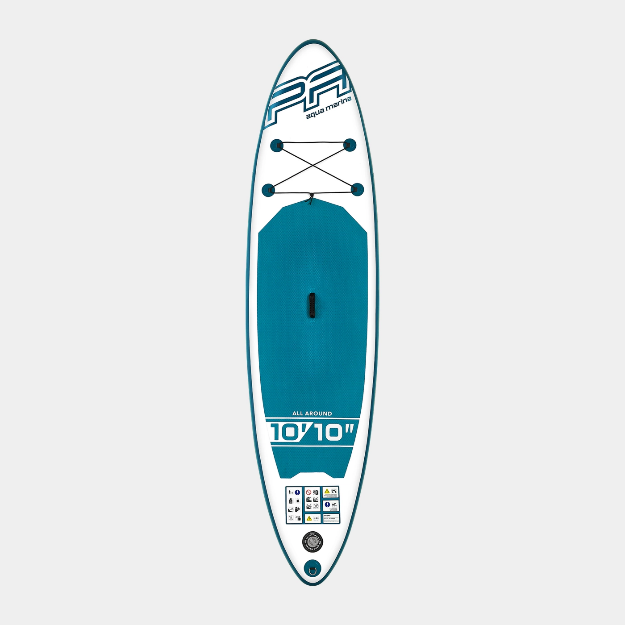 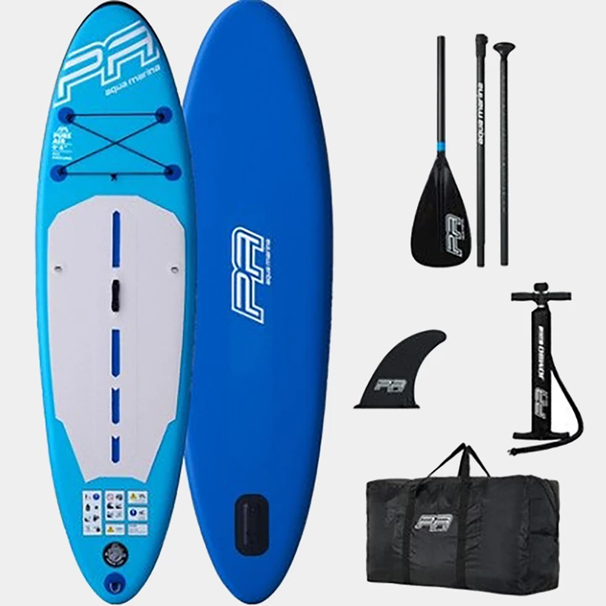 PureAir Aqua Marina PA-AR06Pakkauksessa on käsipumppu, kätevä säilytyspussi kuljetukseen, evä, alumiininen mela ja karkuremmiTuotetiedot:– Nettopaino: 8,2 kg- Kokonaispaino: 12,7 kg- Maksimikantavuus: 145 kg– Mitat täytettynä: 330 x 81 x 15 cmKelluntaliivi suositus Sup-lautaa käytettäessä; lainattavissa kirjastosta. Alle 18-vuotiaat vain aikuisen valvonnassa!Palautetaan kirjastoon kuivana ja siistinä.Laina-aika: 1 vkoKorvaushinta: 350,00 €SUP-lauta Bestway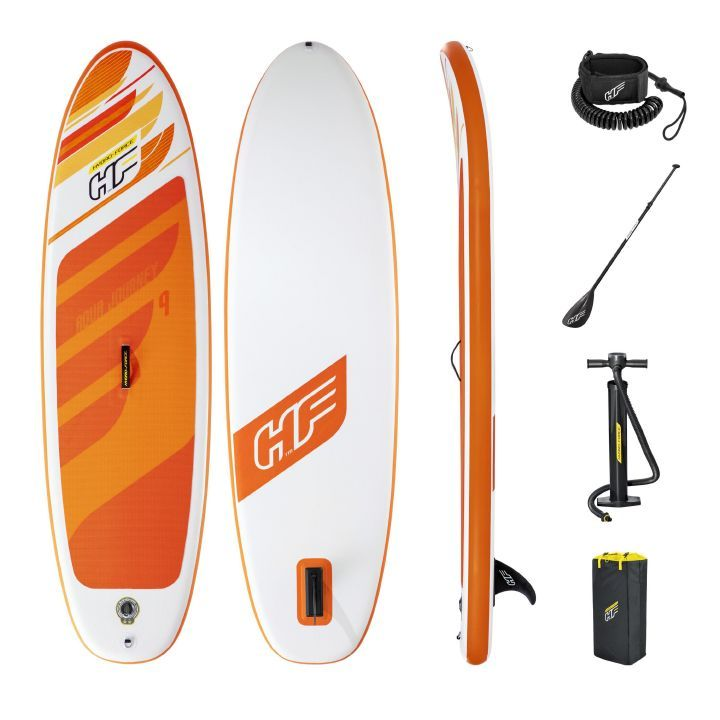 Bestway Aqua JourneyPakkauksessa on käsipumppu, kätevä säilytysreppu kuljetukseen, evä, alumiininen mela ja karkuremmiTuotetiedot:- Maksimikantavuus: 100 kg– Mitat täytettynä: 274 x 76 x 12 cmKelluntaliivi suositus Sup-lautaa käytettäessä; lainattavissa kirjastosta. Alle 18-vuotiaat vain aikuisen valvonnassa!Palautetaan kirjastoon kuivana ja siistinä.Laina-aika: 1 vkoKorvaushinta: 200,00 €SUP-lauta PureAir 2kpl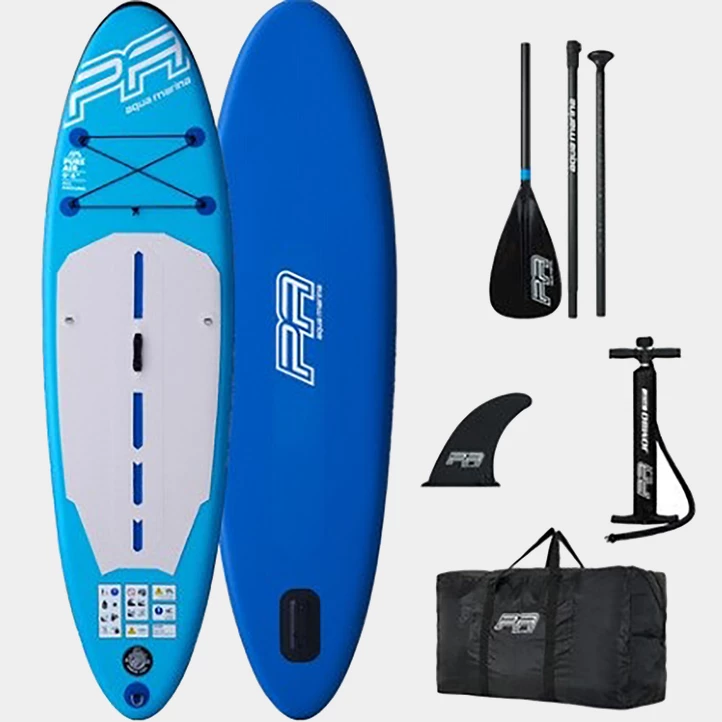 PureAir Aqua Marina PA-AR05Pakkauksessa on käsipumppu, kätevä säilytyspussi kuljetukseen, evä, alumiininen mela ja karkuremmi. Tuotetiedot:– Nettopaino: 7,5 kg- Kokonaispaino: 11,4 kg- Maksimikantavuus: 130 kg– Mitat täytettynä: 310 x 76 x 15 cmKelluntaliivi suositus Sup-lautaa käytettäessä; lainattavissa kirjastosta. Alle 18-vuotiaat vain aikuisen valvonnassa!Palautetaan kirjastoon kuivana ja siistinä.Laina-aika: 1 vkoKorvaushinta: 200,00 €Kelluntaliivit 5kpl (XS, S, M, 2x L)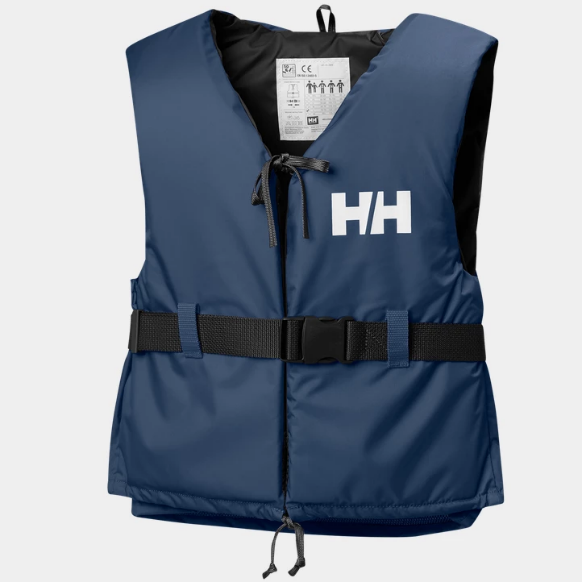 XS: 40-50kg, S: 50-60kg, M: 60-70kg, L: 70-90kgEnsisijaisesti SUP-laudan kanssa lainattavaksi. Palautetaan kirjastoon kuivana ja siistinä.Laina-aika: 1 vkoKorvaushinta: 23,00 €Solifer Seniorpyörät 3-pyöräinen punainen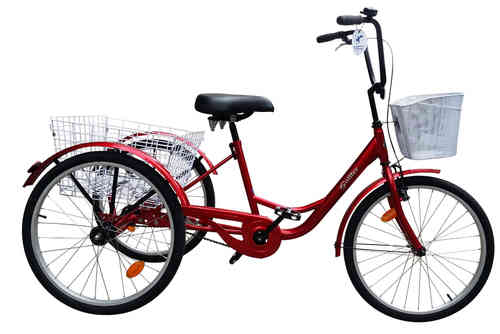 Mukana lukko.Pyöräilykypärä lainattavissa mukaan.Laina-aika: 1 vkoKorvaushinta: 739,00 €Solifer Sujuva 26" 3-v matalarunkoinen senior-polkupyörä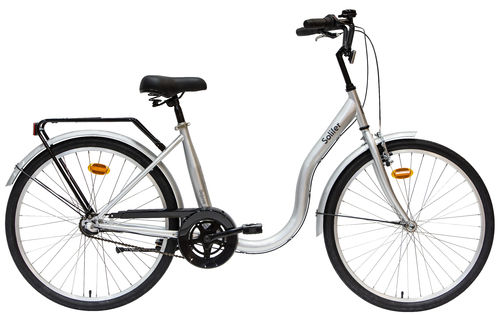 Mukana lukko.Pyöräilykypärä lainattavissa mukaan.Laina-aika: 1 vkoKorvaushinta: 369,00 €Pyöräilykypärä M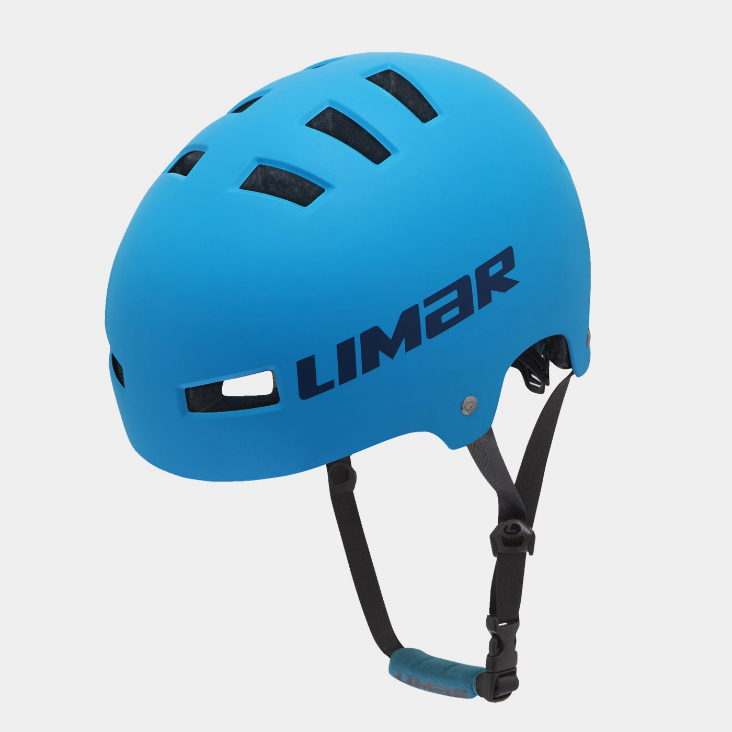 Ensisijaisesti lainattavissa pyörän kanssa.Laina-aika: 1 vkoKorvaushinta: 30,00 €Pyöräilykypärä L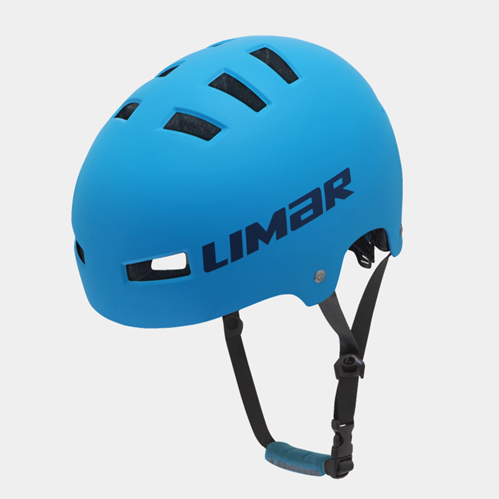 Ensisijaisesti lainattavissa pyörän kanssa.Laina-aika: 1 vkoKorvaushinta: 30,00 €Sulkapallosetti 3kpl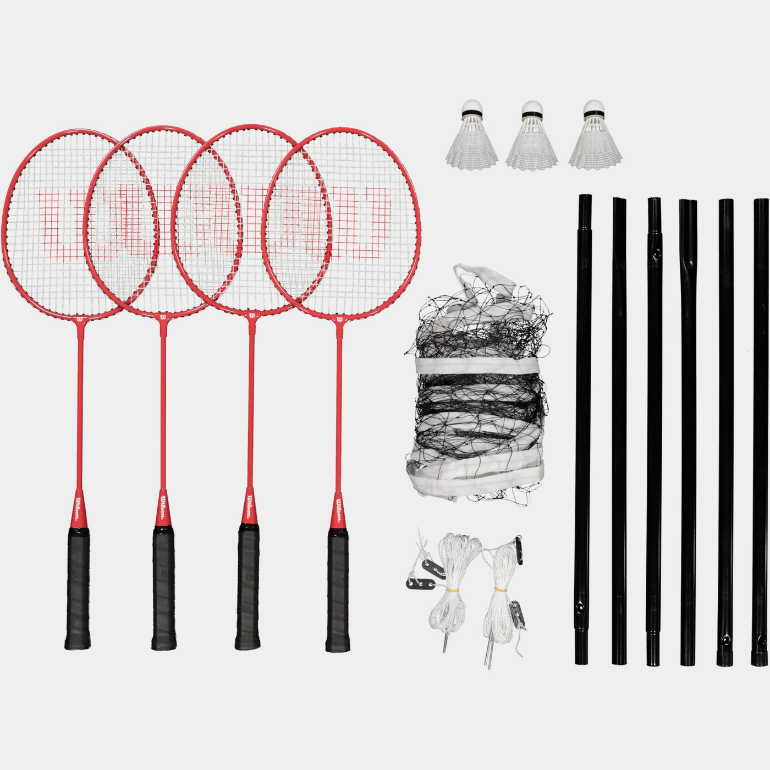 Wilson Tour Badminton KitPakkauksessa on 4 mailaa, 3 palloa, verkko ja tolpat.Laina-aika: 1 vkoKorvaushinta: 35,00 €Tennissetti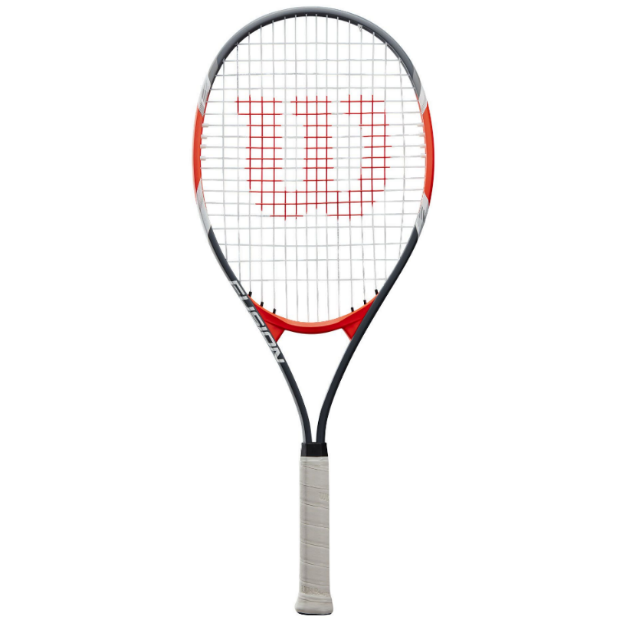 Sisältää 2kpl mailaa ja 4 palloa Laina-aika: 1 vkoKorvaushinta: 55,00 €TossGame Large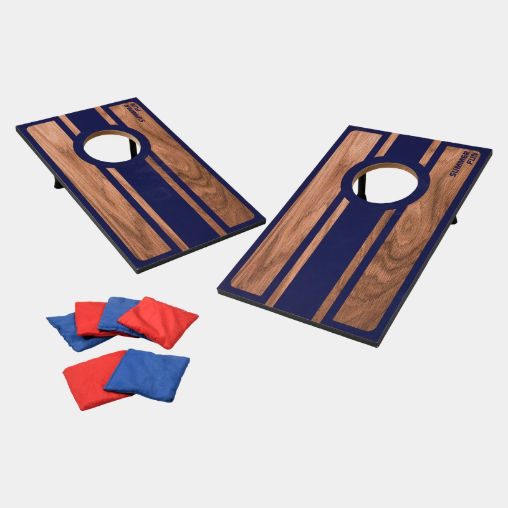 Sisältää 2 pelilautaa 50 x 30 cm, 3 punaista ja 3 kpl sinistä hernepussia, ohjeetSäilytyskassiLaina-aika: 1 vkoKorvaushinta: 35,00 €Mökkipeli (mölkky)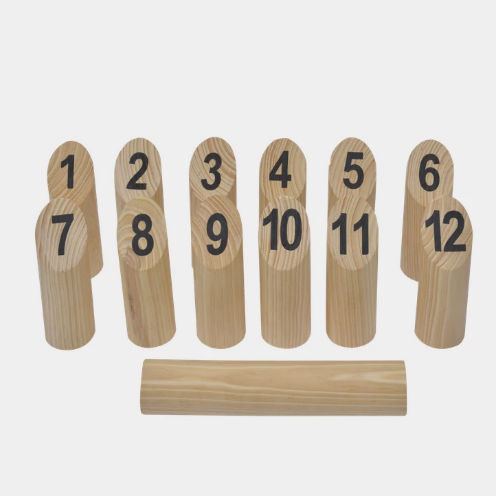 Sisältää 12 numeroitua palikkaa ja 1 heittopalikka, ohjeetSäilytyskassiLaina-aika: 1 vkoKorvaushinta: 20,00 €KubbXL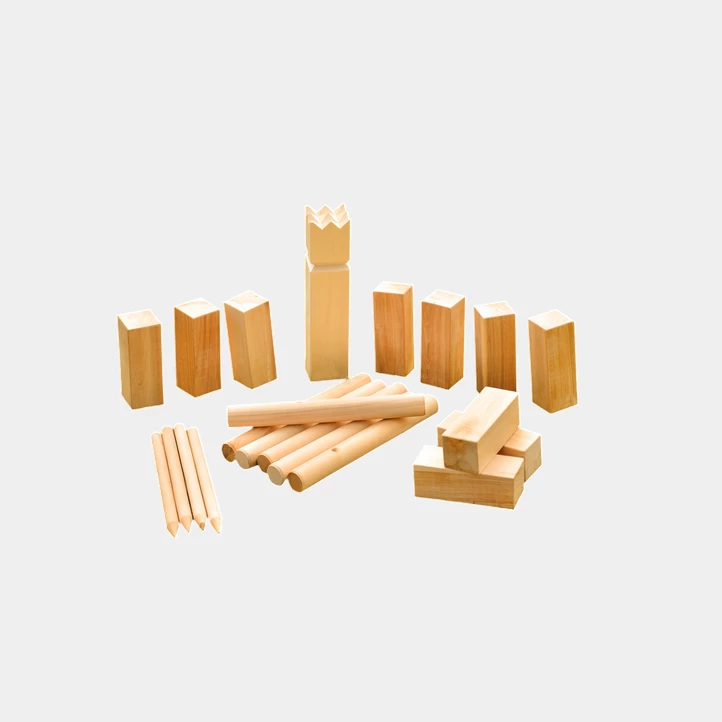 Perinteinen kolkkapeli. Sisältää kuninkaan (korkeus 30cm) , 10 pölkkyä, 6 heittopainoa ja neljä nurkkamerkkiä sekä ohjeet.SäilytyskassiLaina-aika: 1 vkoKorvaushinta: 30,00 €Kävelysauvat 4kpl + 3kpl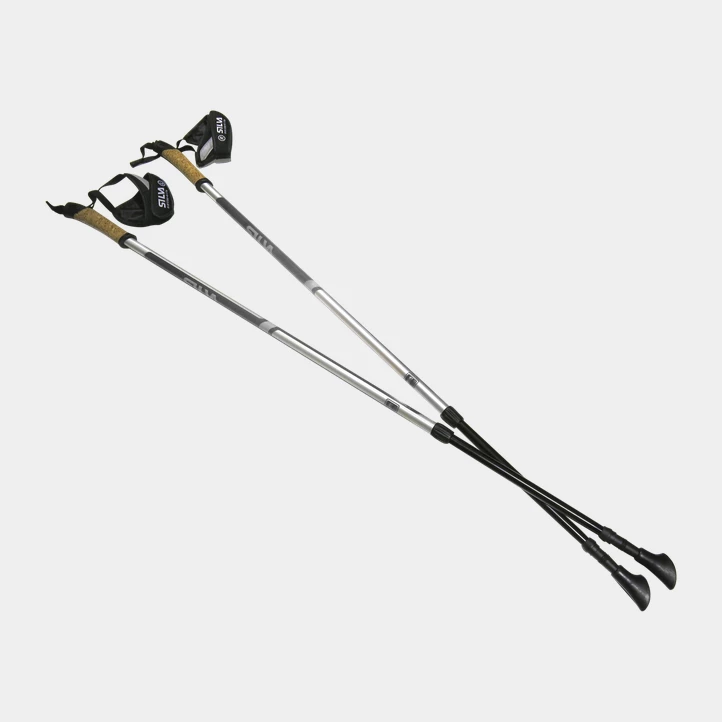 SILVA Ex-Pole GoSäädettävä pituus 83–140 cmKestävä putki alumiiniaErgonominen kädensija ja säädettävä kahvaIrrotettavat kumijalatNäkyvät heijastinyksityiskohdatLaina-aika: 1 vkoKorvaushinta: 25,00 €Tasapainotyyny 2kpl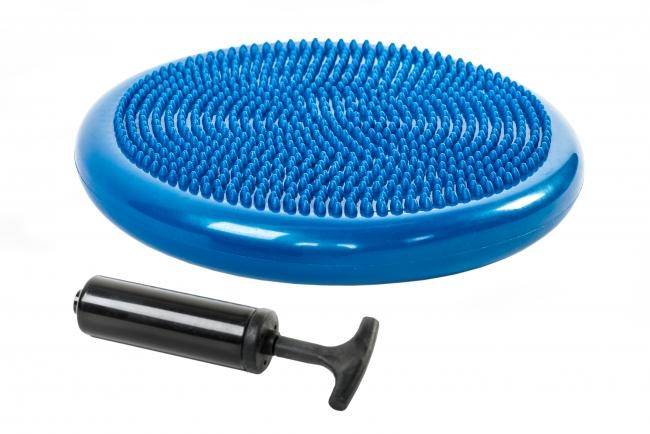 Mukana pumppu ja säilytyspussiLaina-aika: 1 vkoKorvaushinta: 16,00 €Kahvallinen jumppakuminauha kevyt 2kpl (keltainen)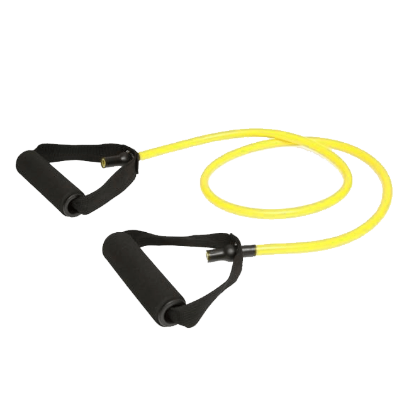 Laina-aika: 1 vkoKorvaushinta: 8,00 €Kahvallinen jumppakuminauha medium 2kpl (oranssi)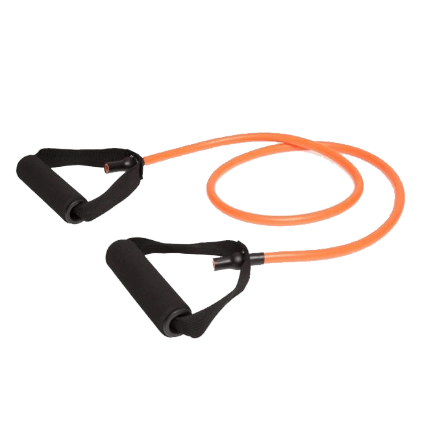 Laina-aika: 1 vkoKorvaushinta: 10,00 €Kahvallinen jumppakuminauha raskas 2kpl (sininen)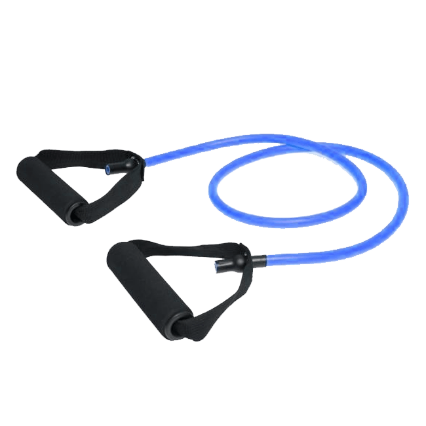 Laina-aika: 1 vkoKorvaushinta: 12,00 €Kahvakuula 4kg 2kpl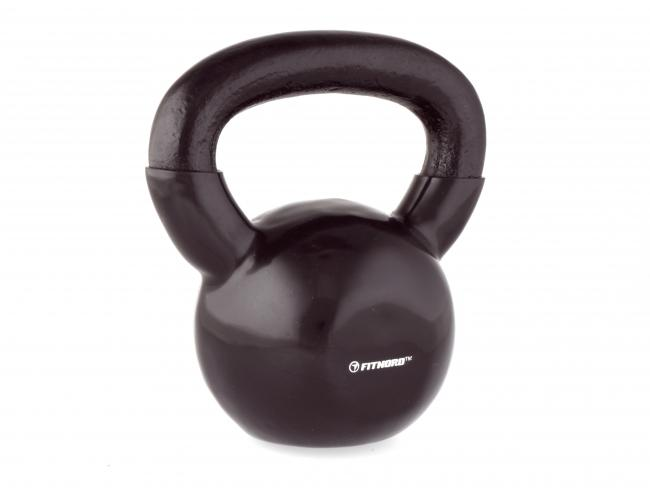 Laina-aika: 1vkoKorvaushinta: 16,00 €Kahvakuula 6kg 2kpl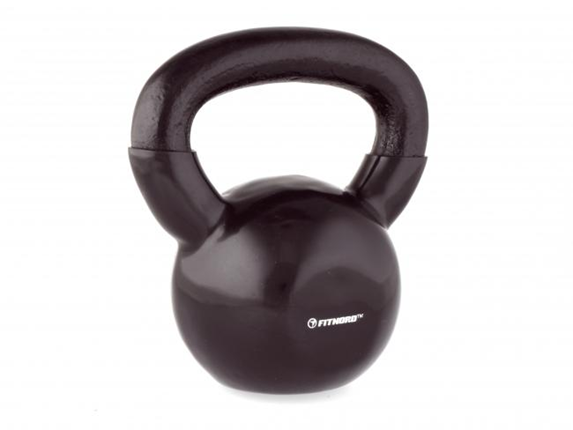 Laina-aika: 1vkoKorvaushinta: 18,00 €Kahvakuula 8kg 2kpl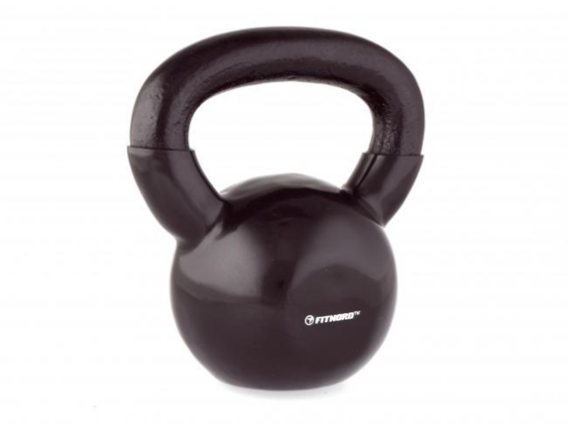 Laina-aika: 1vkoKorvaushinta: 21,00 €Kahvakuula 10kgLaina-aika: 1vkoKorvaushinta: 28,00 €Kahvakuula 12kg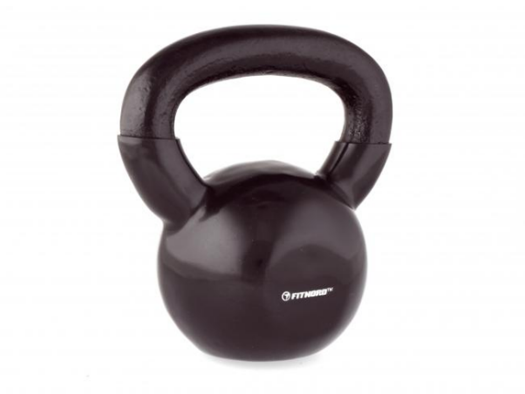 Laina-aika: 1vkoKorvaushinta: 35,00 €Painohulavanne 1,2kg (roosa-harmaa)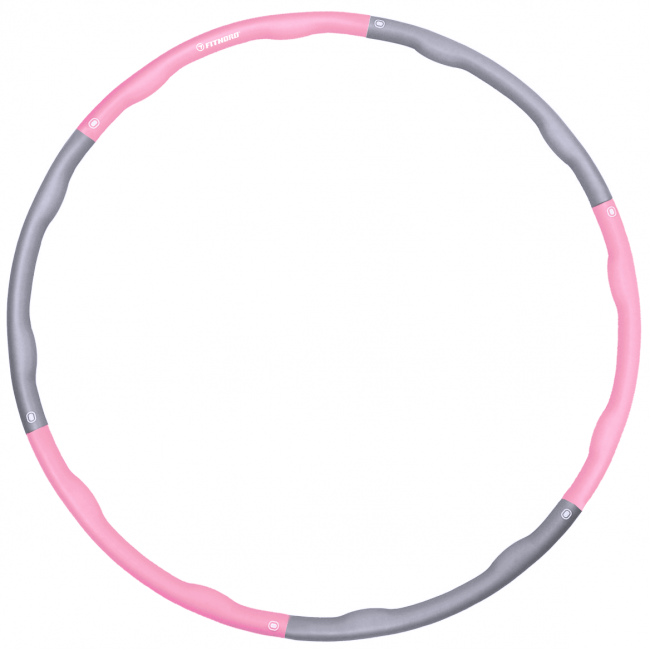 Laina-aika: 1vkoKorvaushinta: 24,00 €Painohulavanne 1,5kg (musta-harmaa)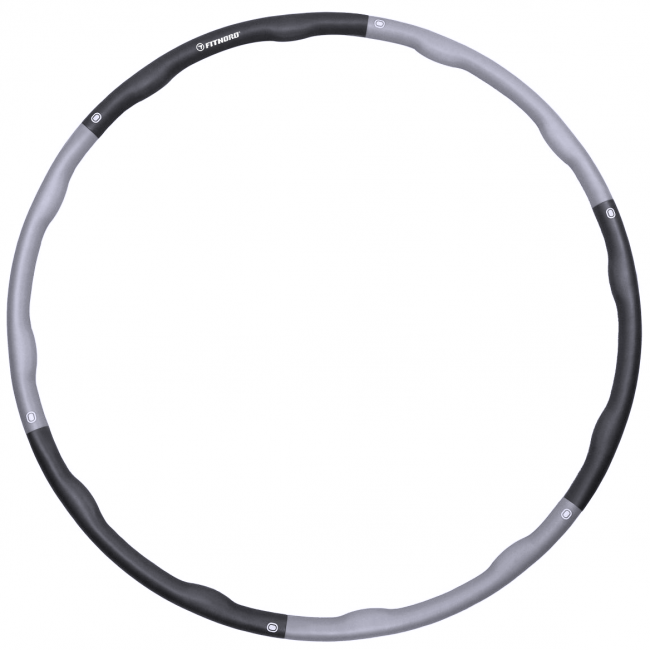 Laina-aika: 1vkoKorvaushinta: 28,00 €
Nilkkapainot 0,5kg 2kpl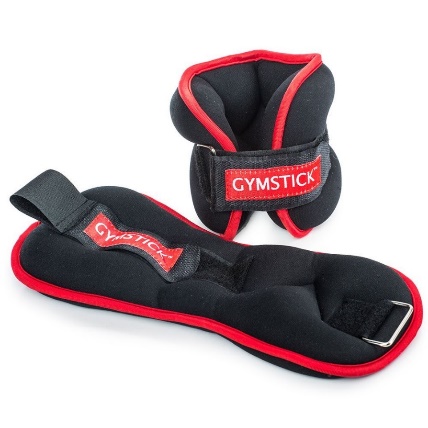 Laina-aika: 1vkoKorvaushinta: 10,00 €Nilkkapainot 1kg 2kpl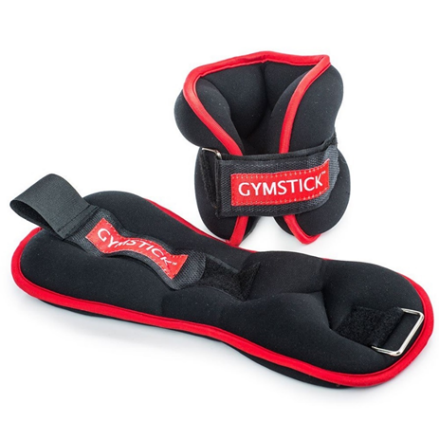 Laina-aika: 1vkoKorvaushinta: 15,00 €Nilkkapainot 2kg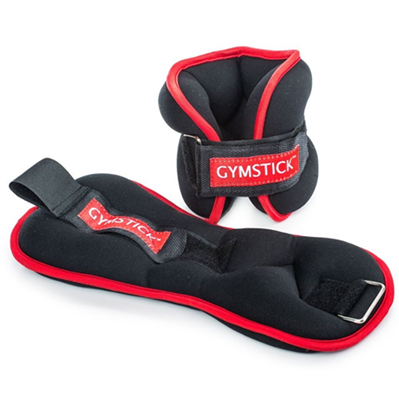 Laina-aika: 1vkoKorvaushinta: 20,00€Blazepod- peli 2kpl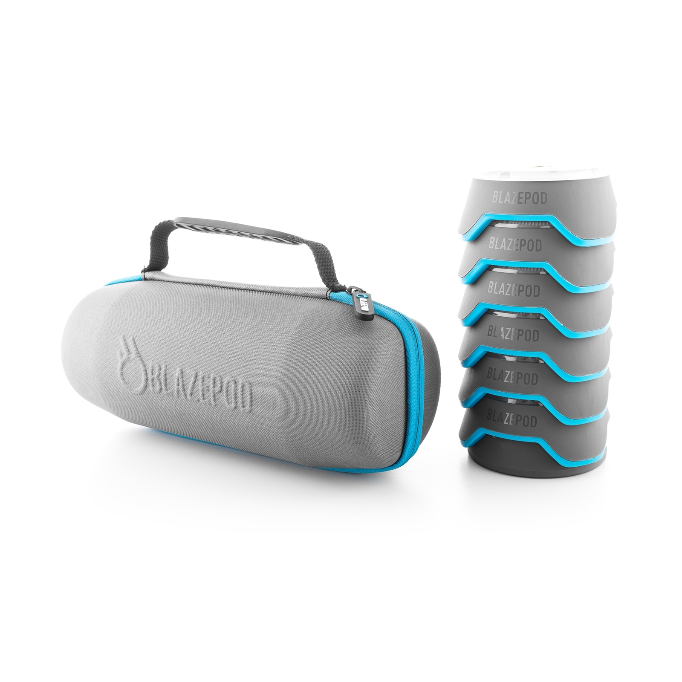 Sisältää 6 podia, yksi latauspod, latauskaapeli ja säilytyslaukkuLaina-aika: 1vkoKorvaushinta: 500€Polar- fitnesskello 5kpl (3 musta, 2valkoinen)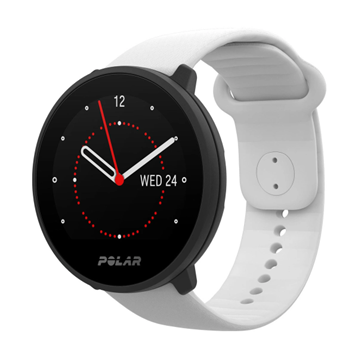 Sisältää fitnesskellon, ohjeet ja USB-laturisovittimenKelloa EI SAA yhdistää omaan puhelimeen tai tietokoneeseen. Asetukset vain kellosta.Laina-aika: 1vkoKorvaushinta: 100€Frisbeegolf- kiekot: 5 kpl + erilliset kiekot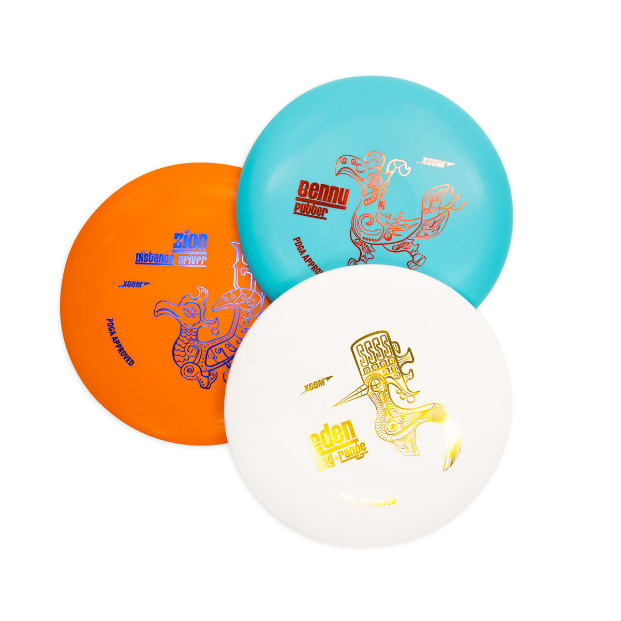 Sisältää kaksi kiekkoa ja säilytyslaukku.Lisäksi erillisiä kiekkoja.Laina-aika: 2 vkoaKorvaushinta: 20,00 €HUOM! Lainattavissa kirjastokortilla myös omatoimiaikaan.Kantorinkka Osprey Poco Plus Child carrier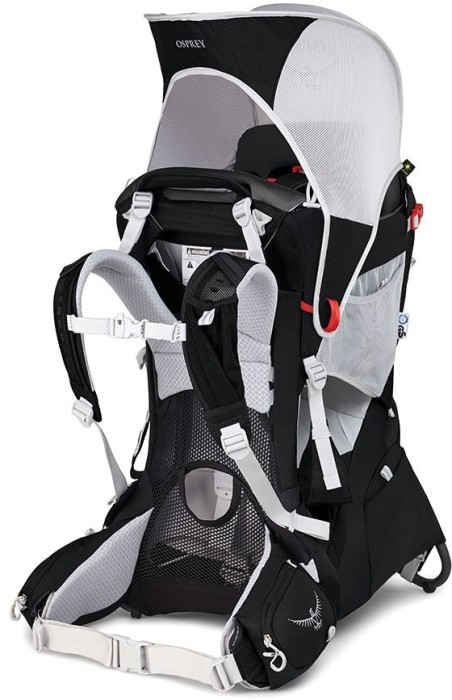 Palautetaan kirjastoon kuivana ja siistinä.Laina-aika: 1 vkoKorvaushinta: 430,00 €Rullaluistimet 2kpl (koko 40,5; 26,5cm)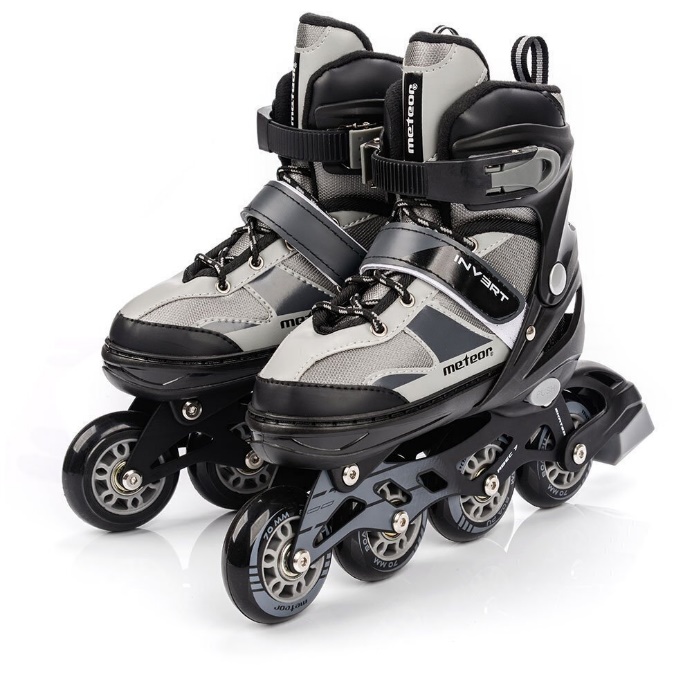 Laina-aika: 1vkoKorvaushinta: 20€Rullaluistelusauvat 2kpl (165cm + 150cm)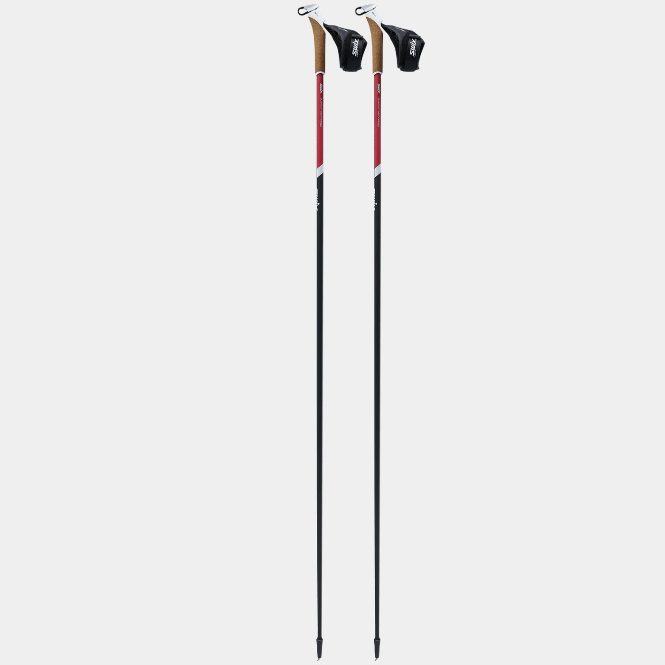 Laina-aika: 1vkoKorvaushinta: 20€Lumikengät 4kpl aikuisten + 4kpl lasten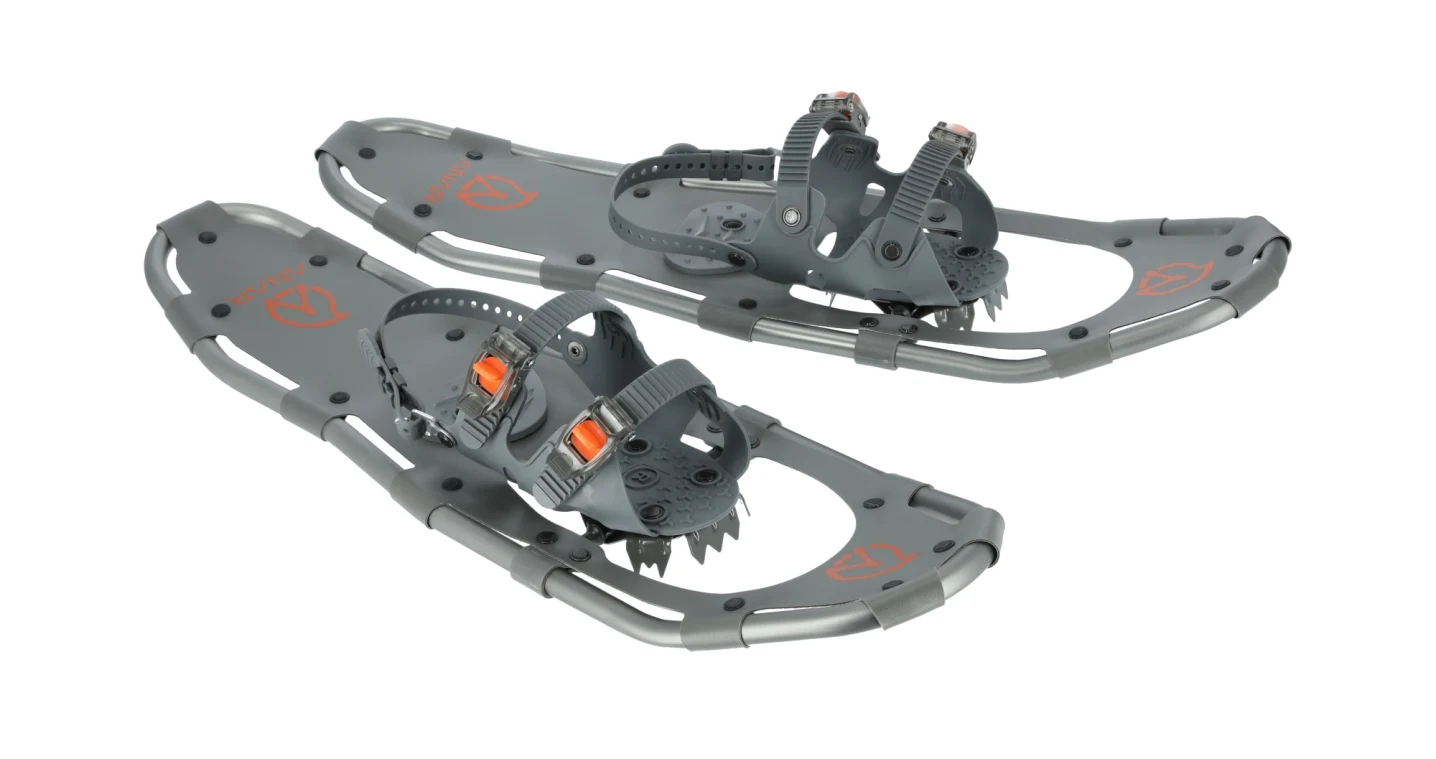 Mukana säilytyslaukku.Laina-aika: 1 vkoKorvaushinta: 20,00 €HUOM! Lainattavissa kirjastokortilla myös omatoimiaikaan.Luistelutuki 2 kpl 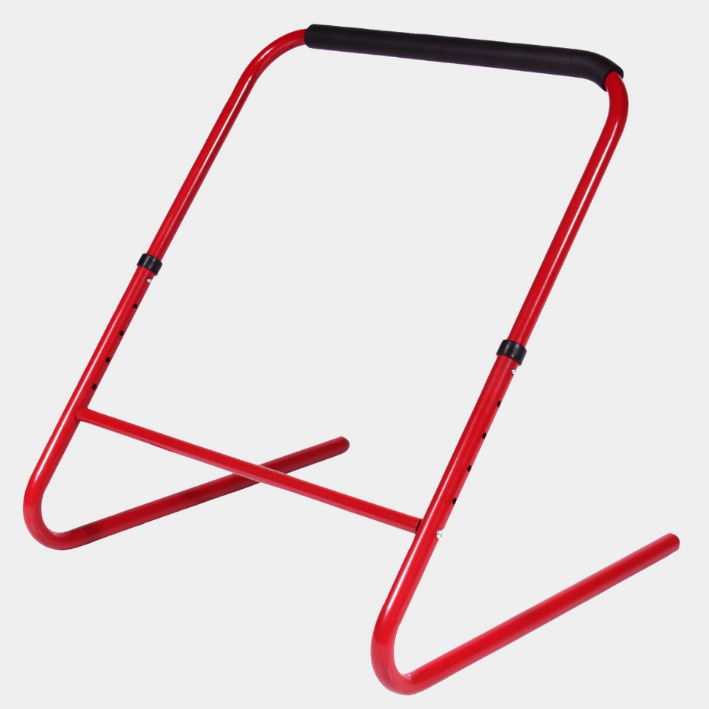 Palautetaan kirjastoon kuivana ja siistinä.Laina-aika: 1 vkoKorvaushinta: 30,00 €Jääkiekkomaila Lasten 2kpl vasen + 2kpl oikea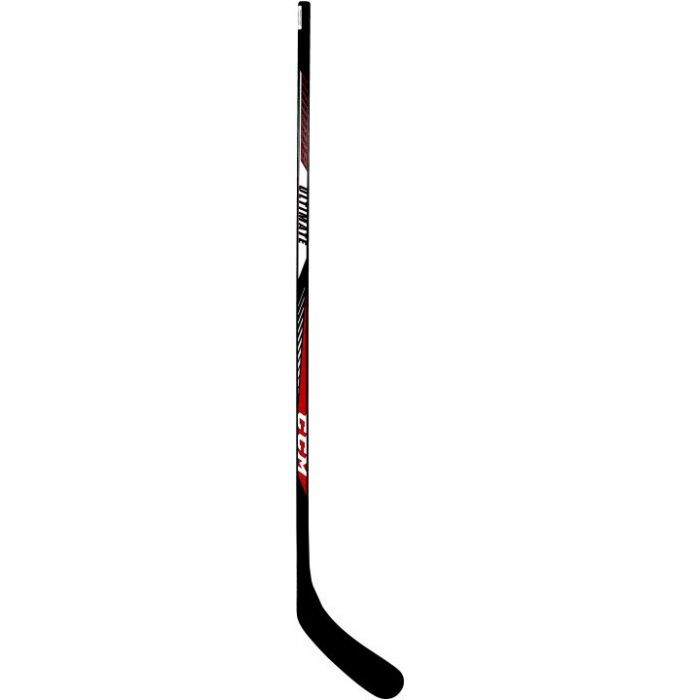 Palautetaan kirjastoon kuivana ja siistinä.Laina-aika: 1 vkoKorvaushinta: 25,00 €Retkiluistimet 2kpl M + 2kpl L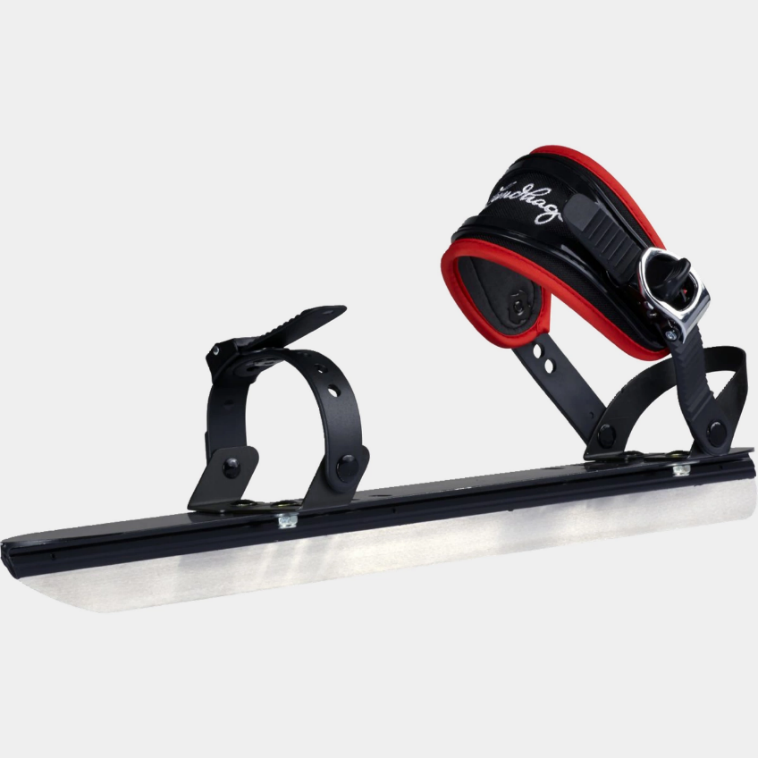 Palautetaan kirjastoon kuivana ja siistinä.Laina-aika: 1 vkoKorvaushinta: 155,00 €Jäänaskalit 4kpl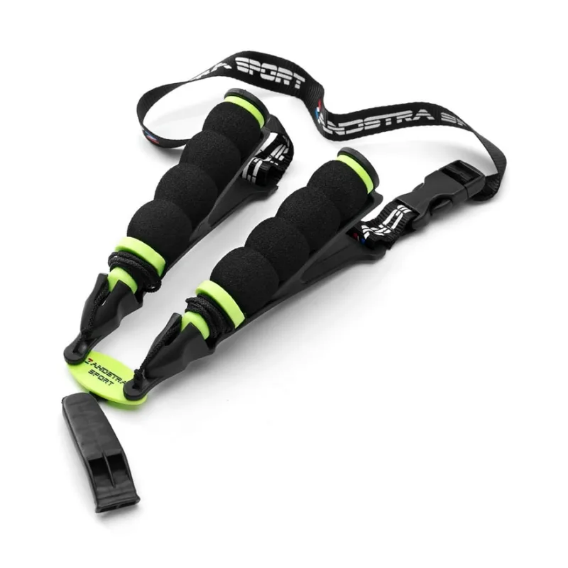 Mukana pilli ja- kaulanauhaLaina-aika: 1vkoKorvaushinta: 20€Liukulumisukset 2kpl 125cm + 2kpl- 145cm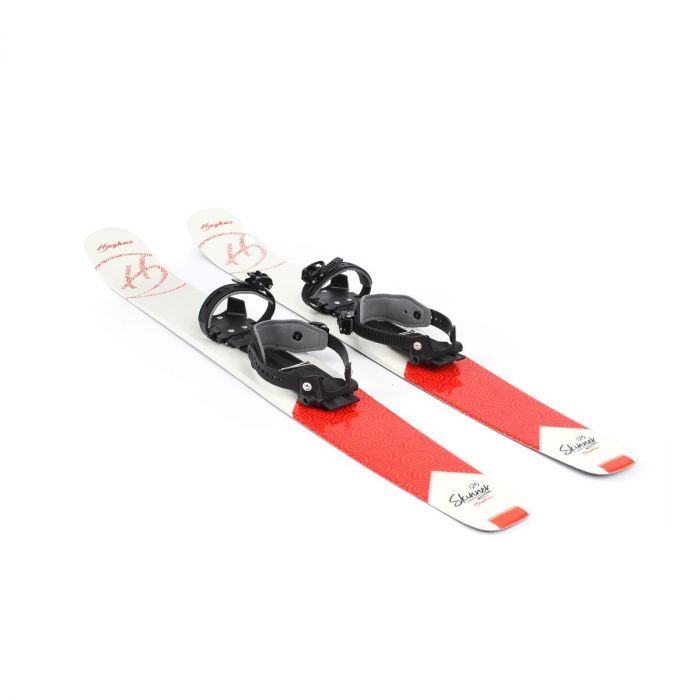 Mukana sauvat ja säilytyslaukku.Laina-aika: 1 vkoPalautetaan kirjastoon kuivana ja siistinä.Korvaushinta: 200,00 €